Контрольная работа по теме «Механические колебания и волны»Вариант 1Амплитуда свободных колебаний тела равна 50см. Какай путь прошло это тело за ¼ периода колебаний?На рисунке представлена зависимость координаты тела , совершающего гармонические колебания, от времени? Чему равны период , частота и амплитуда колебаний?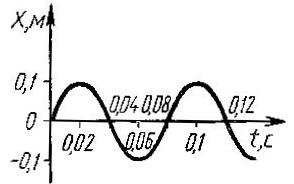 3. Определите скорость распространения волны, если ее длина  5м, а период колебаний 10с?4. Как изменится и во сколько раз период колебания нитяного маятника длиной 1м, если нить удлинить на 3м?5. Определите  массу груза, колеблющегося на пружине жесткостью 36Н/м, если за 10с он совершает 10 полных колебаний.Контрольная работа по теме «Механические колебания и волны»Вариант2Материальная точка за 20с совершила 100 полных колебаний. Определите период колебаний.Волна  с  периодом 0,5с  распространяется со скоростью 10м/с. Длина  волны  равнаНа рисунке представлен график колебаний. Чему равна амплитуда ,период и частота колебаний?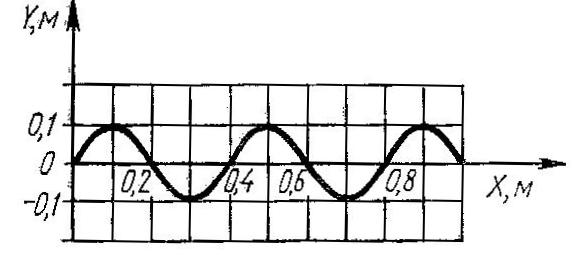 4.Чему равен период колебаний пружинного маятника, если жесткость пружина 0,1 кН/м, а масса груза 16 кг.5.Определите длину нити математического маятника, если период равен 2 с.